　直方体育館にて、自転車地区大会が開催されました。苅田町立片島小学校２チーム参加です。　毎日暑い体育館での練習の成果の結果、７月１２日の県大会に出場できることになりました。片島小のみんなお疲れさま💛　　　　　　　　　　　　　　　　　　　　　　　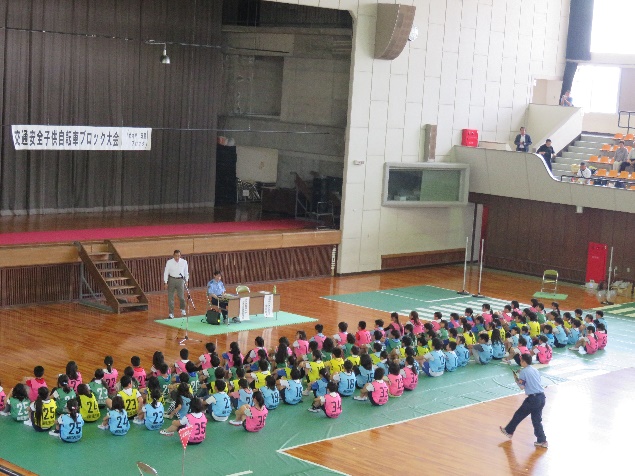 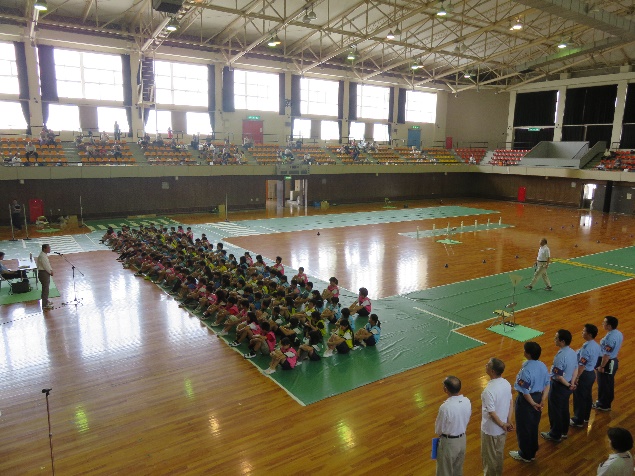 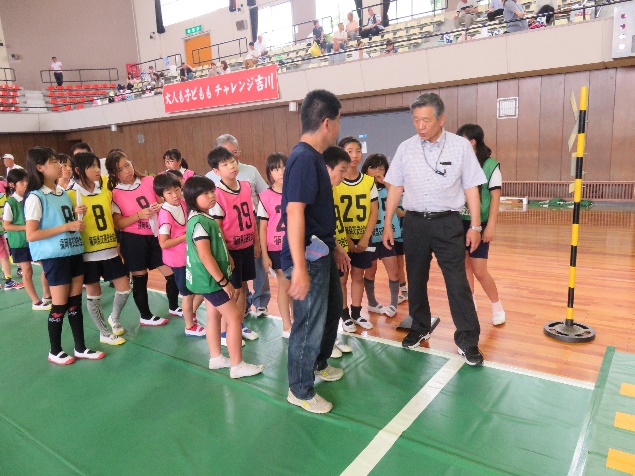 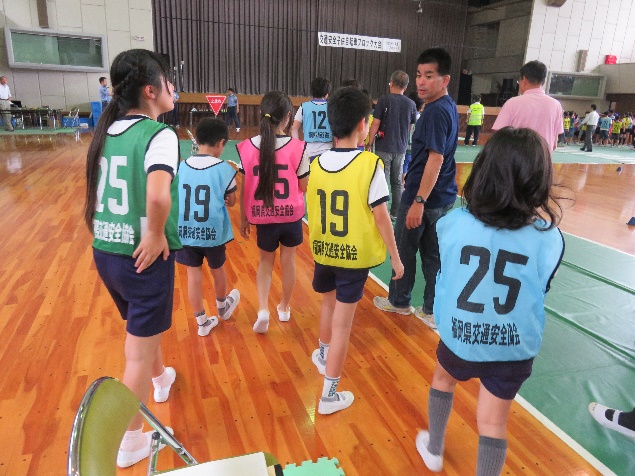 